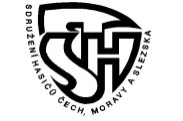 Zápis z jednání  KSH Pardubického krajeze dne 10.2.2015v Pardubicích Přítomni : Svitavy :                  Bidmon Josef, Josef Jiruše, Josef Dvořák , Jiří LopaurChrudim :                Stará Hana, Jaroslav Horáček, Miroslav Kunhart, Bohuslav  Šulc Ústí nad Orlicí:       Eva Faltusová          Pardubice:               Stará Marie, Hana Košťálová , Milan Vosáhlo            Program jednání :        1)  Zahájení, kontrola plnění úkolů2)  Příprava krajských soutěží   3)  Příprava propagační jízdy   4)  Informace o Pardubické pobočce HVP5) Termíny shromáždění představitelů SDH v okresech 6) Různé Ad 1)  Starosta Josef Bidmon zahájil jednání Ad 2)  Krajské kolo Plamen bude 5-6.6.2015 v Litomyšli, v pátek ZPV v Nové Vsi. Družstva budou ubytována ve stanech a rozhodčí v chatkách.v pátek budou tréninky na pú jednotný stroj FOX.Z každého okresu postupují 2 družstva starších žáků + 3 jednotlivci a 3 jednotlivkyně a 5 z každého družstva. Každý okres je povinen včas nominovat rozhodčí, 6 rozhodčích z každého okresu. Nutné nahlásit jmenovitě na ksh.starosta.pardubice@seznam.cz do konce února.Soutěž v PS a Dorostu by měla být na okrese Ústí nad Orlicí, bohužel je problém soutěž udělat ve Vysokém Mýtě kd je tartan, starostka Eva Faltusová navrhuje alternativu Mladkov, kde není tartan. Na jednání pojede Bohuslav Šulc, Roman Studený a Josef Bidmon.Dorost: starostové nahlásili počty družstev na krajské kolo. UO 4dorci+1 dorky, SY 5 dorci+3dorky, PA 2dorci +2 dorky, CR 2 dorky+1dosrci. UO 32 jednotlivců, SY 24 jednotlivců, PA 18 jednotlivců, CR 10 jednotlivců. Na Krajské kolo dorostu dá každý počet 6 rozhodčí, nejlépe takové, kteří mají zkoušky i na PS.Soutěž TFA: Pardubický kraj  by mohl být pořadatelem v roce 2016. Jednotlivci přednesli žádost na podporu na letenky do Ameriky, starosta Josef Bidmon projedná s hejtmanem Pardubického kraje podporu závodníků na soutěž TFA. Starosta podotkl, že se nebude každému jednotlivě proplácet cestovné na soutěž TFA, závodníci by se měli na dopravě domluvit.Ad 3) Josef Dvořák informoval o propagační jízdě ze Sjezdu na sjezd, předal představitelům okresů  návrh propagační cesty. Přesně ještě nejsou stanoveny zastávky a časový harmonogram. Obědová zastávka by měla být v Čisté u Litomyšle a příjezd na okres Chrudim od Nových Hradů. Starosta Josef Bidmon zajistí účast pana hejtmana Martina Netolického na výjezd v  pátek ze stanoviště Seč, kde by měla posádka jízdy nocovat. Jízdu pojede 8 lidí + doprovod. KSH bude předávat pamětní listy této jízdy. Je nutné na jednotlivých okresech domluvit součinnost s policií, toto budou mít na starost  okresní starostové, požádat polici o doprovod policejního vozidla.Ad 4) Pardubická pobočka HVP v Pardubicích končí k 1.4.2015, kraj bude rozdělen pod stavající pobočky HVP a to následovně. Okres Pardubice a Ústí nad Orlicí pod pobočku Jičín. Okres Svitavy a Chrudim pod pobočku Žďár nad Sázavou. V Pardubicích bude do budoucna zřízeno obchodní místo. Pokud by měl někdo návrh na prostory obchodního místa, stačí se spojit s ředitelem pobočky Jičín Břetislavem Holšánem. Hasičská vzájemná pojišťovna by se měla propagovat i při  propagační jízdě.. Ad 5) Termíny okresních shromáždění : 7.3.2015 okresní shromáždění v okrese Chrudim ve Skutči14.3.2015 okresní shromáždění ve Svitavách v Telecím 21.3.2015 okresní shromáždění v okrese Pardubice ve Slepoticích 11.4.2015 okresní shromáždění v okrese Ústí nad Orlicí v českých Heřmanicích.18.4.2015 krajské shromáždění v Chornici.Ad 6) Pracovní předsednictvo ve složení krajského starosty Josefa Bidmona a starostů okresů mají za úkol vytvořit volební řád, jednací řád a starostové okresu mají dávat návrhy na kandidáty. Ad7) dne 24.2.0015 je jednání s hejtmanem Pardubického kraje Martina netolického a podpis smlouvy na podporu kraje pro rok 2015, starosta krajského sdružení  žádá ostatní starosty okresů o účast ve vycházkových stejnokrojích.  Zapsala : Hana Stará   Ověřovatel zápisu :  Josef Jiruše